Dictées flashs - Liste 25Dictée d’entraînement 1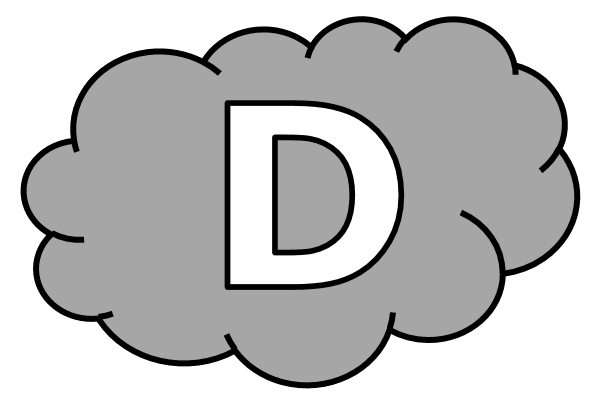 ....................... de ............................ le ...................................... , il repéra une ............................. .............................. qui ........................... . Le ..................................... scrutait la ................... , une ..................................... à la main.Dictées flashs - Liste 25Dictée d’entraînement 2Le ..................................... fit ................................ une halte à l’.................................... , pour ......................... s’il n’y avait pas de ................................... pour lui. Il se ........................ ensuite en ............................... . Dictées flashs - Liste 25Dictée d’entraînement 3L’................................... contenait un ............................... de .................................. : « .................................-moi devant l’..............................., juste ............................. 8 ........................... . »Dictées flashs - Liste 25					Dictée bilanDemain, tu ........................... chez le .............................................. . Il te .................................... une .................................... . Tu ........................ .......................................... d’avoir traversé la .................. ............................ de l’ouvrir. Tu ............................ le ................................ , puis tu te ............................ ........... l’................................ pour ..................................... Lucas, qui ........................... acheté quelques ........................................... . Vous ......................................... alors dans la voiture ............................ ................................. devant le ....................................... , puis vous ............................................ pour ........................................ le chalet dont l’adresse vous ............................... été transmise par la ................................... de l’........................................... .Dictées flashs - Liste 25Dictée d’entraînement 1Pendant la dictée, cherche et recopie les bons mots :rue - attendait - enveloppe - rejoindre - jauneAvant de ................................. le magasin, il repéra une voiture ............................. qui ................................. . Le chauffeur scrutait la ........................... , une ................................................. à la main.Dictées flashs - Liste 25Dictée d’entraînement 2Pendant la dictée, cherche et recopie les bons mots :remit - message - poissonnier - épicerie - routeLe ...................................... fit d’abord une halte à l’.................................. , pour voir s’il n’y avait pas de ............................ pour lui. Il se ................................. ensuite en .................................. .Dictées flashs - Liste 25Dictée d’entraînement 3Pendant la dictée, cherche et recopie les bons mots :message - enveloppe - épicerie - Attends - contenaitL’..................................... ........................................... un drôle de ..................................... : « .....................................-moi devant l’.............................................. , juste avant 8 heures. »Dictées flashs - Liste 25Dictée bilanPendant la dictée, cherche et recopie les bons mots :message - caissière - poissonnier - rue - épicerie - remettra - jaune - rejoindre Demain, tu iras chez le ..................................... . Il te ................................. une enveloppe. Tu devras attendre d’avoir traversé la ..................... avant de l’ouvrir. Tu liras le .......................... , puis tu te rendras à l’................................... pour rejoindre Lucas, qui aura acheté quelques provisions. Vous monterez alors dans la voiture ................................ garée devant le magasin, puis vous démarrerez pour .................................... le chalet dont l’adresse vous aura été transmise par la ...................................... de l’épicerie.CompétenceDans le texteRéussiteJe sais écrire les mots de la liste.14Je sais faire les accords dans le groupe nominal.3Je sais faire les accords entre le verbe et le sujet.9Je sais écrire les homophones grammaticaux.1